EELNÕU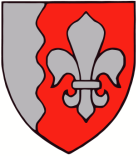 JÕELÄHTME  VALLAVOLIKOGUO T S U SJõelähtme						                   17. märts 2022 nr   Jõelähtme vallale kuuluvale Loo aleviku Loo park kinnistule Loopargi tee 3 korteriühistu kasuks isikliku kasutusõiguse seadmine Loopargi tee 3 korteriühistu (registrikood 80032853) esitas avalduse isikliku kasutusõiguse seadmiseks Jõelähtme vallale kuuluvale Loo alevikus Loo park (katastritunnus 24504:002:0576, registriosa nr 13594202) kinnisasjale Loopargi tee 3 korteriühistu kasuks.Taotleja on selgitanud, et vajab maa-ala kasutamist Loopargi tee 3 elanike parkimise korrastamiseks, jäätmemaja ehitamiseks ning jäätmevedaja ligipääsu tagamiseks ja viimasele ümberpöörde raadiuse võimaldamiseks. Taotleja selgituste kohaselt algavad Loopargi tee 3 korterelamu renoveerimistööd käesoleva aasta kevadel ning hoone renoveerimise käigus soovitakse korrastada ka parkimis-, haljastus- ja jäätmete kogumise ning jäätmevedaja juurdepääsu võimalusi.Võttes aluseks kohaliku omavalitsuse korralduse seaduse § 6 lg 1, asjaõigusseaduse § 158, § 225, asjaõigusseaduse rakendamise seaduse § 152 lg 2, Jõelähtme Vallavolikogu 12.09.2006 määruse nr 29 „Jõelähtme vallavara valitsemise kord“ § 35 lg 1 p 2, lg 3 ja lg 5, Loopargi tee 3 korteriühistu poolt 07.02.2022 esitatud taotluse ning Jõelähtme Vallavalitsuse ja taotleja vahelised läbirääkimised isikliku kasutusõiguse seadmise tingimuste osas, Jõelähtme Vallavolikoguo t s u s t a b:Koormata Jõelähtme valla omandisse kuuluvat Harju maakonnas Jõelähtme vallas Loo alevikus asuvat Loo park kinnisasja (registriosa nr 13594202, katastritunnus 24504:002:0576, sihtotstarve üldkasutatav maa, pindala 5536 m2) Loopargi tee 3 korteriühistu (registrikood 80032853) kasuks 283 m2 ulatuses isikliku kasutusõigusega.Isiklik kasutusõigus seatakse parkla ja jäätmemaja rajamiseks, omamiseks, kasutamiseks, kasutusse andmiseks, teenindamiseks, hooldamiseks, remontimiseks, lammutamiseks ja rekonstrueerimiseks vastavalt otsuse lisas toodud skeemile (isikliku kasutusõiguse maa-ala tähistatud punase piirjoonega „kasutusõiguse ala“) järgmistel tingimustel:isiklik kasutusõigus seatakse tähtajaga 50 aastat;isiklik kasutusõigus seatakse tasuta;isiklik kasutusõigus lõpeb, kui parkla ja/või jäätmemaja on välja ehitamata viie aasta jooksul või kui Loopargi tee 3 korteriühistu likvideeritakse;isikliku kasutusõiguse lepingu seadmisega kaasnevad kulud kannab Loopargi tee 3 korteriühistu.Otsuse peale võib esitada vaide Jõelähtme Vallavolikogule (Postijaama tee 7, Jõelähtme küla, Jõelähtme vald, Harjumaa) haldusmenetluse seaduses sätestatud korras 30 päeva jooksul, arvates päevast, millal isik vaidlustatavast otsusest teada sai või oleks pidanud teada saama, või esitada kaebuse Tallinna Halduskohtule (Pärnu mnt 7, Tallinn) halduskohtumenetluse seadustikus sätestatud korras 30 päeva jooksul, arvates otsuse teatavakstegemisest.Otsus jõustub teatavakstegemisest.Väino Haabvallavolikogu esimees